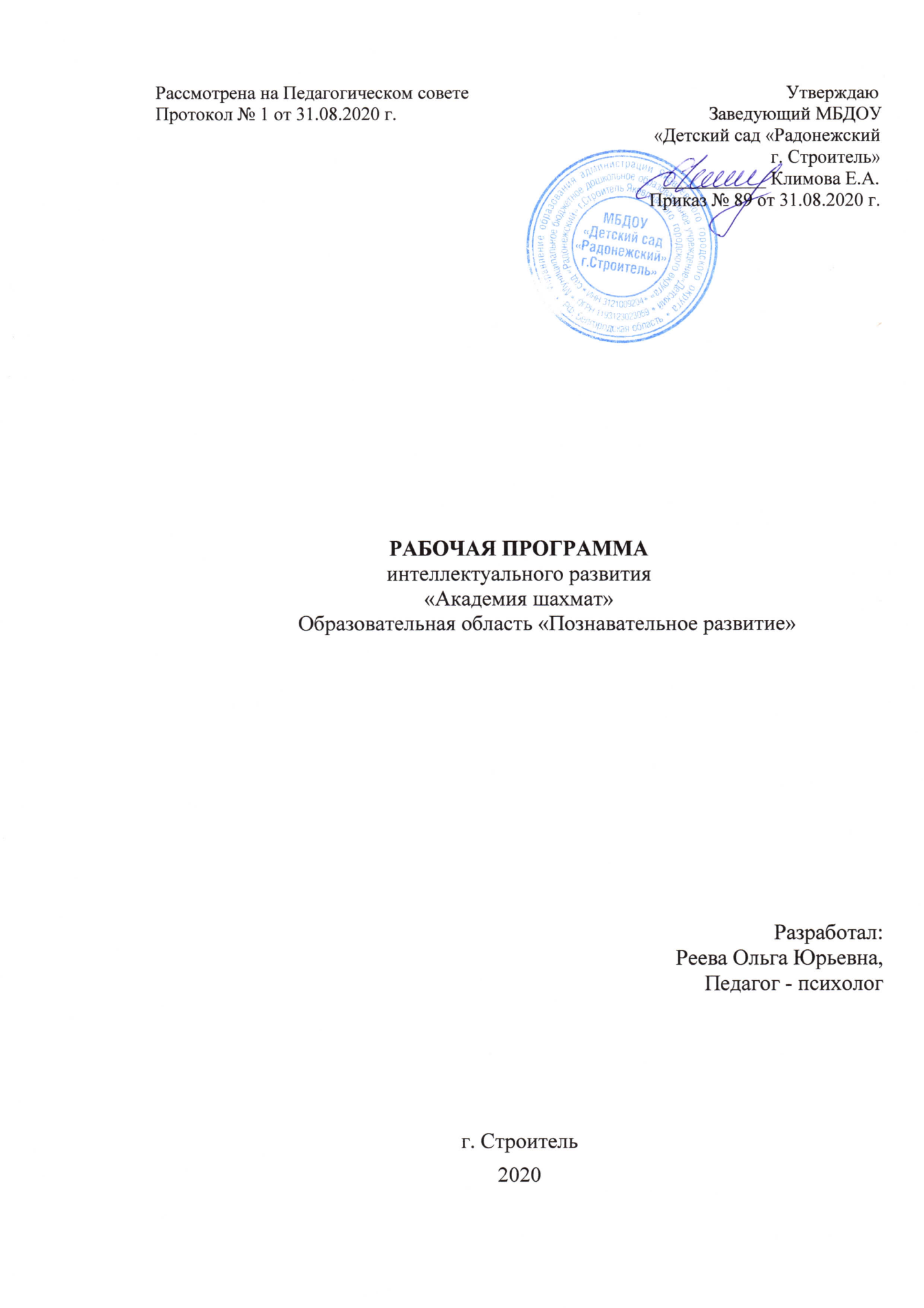 Рассмотрена на Педагогическом совете                                                                    УтверждаюПротокол № 1 от 31.08.2020 г.                                                                   Заведующий МБДОУ                                                                                                           «Детский сад «Радонежский                                                                                                                                    г. Строитель»                                                                                                             ___________ Климова Е.А.                                                                                                          Приказ № 89 от 31.08.2020 г.РАБОЧАЯ ПРОГРАММАинтеллектуального развития«Академия шахмат»Образовательная область «Познавательное развитие»Разработал:Реева Ольга Юрьевна,Педагог - психологг. Строитель2020 СОДЕРЖАНИЕI ЦЕЛЕВОЙ РАЗДЕЛПояснительная записка ............................................................................... 3Возрастные особенности детей среднего и старшего дошкольного возраста ................................................................................................................... 7Планируемые результаты освоения программы ...................................... 8II Содержательный раздел программы 2.1. Описание образовательной деятельности по программе ......................... 102.2. Перспективный план реализации программы ........................................... 10III Организационный раздел программы 3.1. Описание материально-технического обеспечения программы .............. 16ПриложениеЦЕЛЕВОЙ РАЗДЕЛ ПРОГРАММЫПояснительная запискаШахматы – это по форме игра, по содержанию –искусство, а по трудности овладения – наука.Шахматы могут доставить столько же радости,сколько хорошая книга или музыка.(Т. Петросян)Современное общество живет в мире постоянного умножения потока информации, которая каждые несколько лет практически удваивается. Несмотря на то, что шахматы – одна из древнейших игр, но в тоже время и самая современная игра, привлекающая все большее число поклонников во всем мире.Федеральный государственный образовательный стандарт дошкольного образования нацеливает нас на создание условий развития ребенка, открывающих возможности для его позитивной социализации, его личностного развития, развития инициативы и творческих способностей на основе сотрудничества со взрослыми и сверстниками в различных видах деятельности.Игра для дошкольника ведущий вид деятельности, в котором ребенок учится, развивается и растет. Игра в шахматы – очень мощный инструмент гармонического развития интеллекта ребенка в игровой форме. Для ребёнка это не только игра, доставляющая много радости, но и эффективное средство самовоспитания. Обучение детей шахматам помогает развитию у них способности ориентироваться на плоскости, развитию мышления, учит ребёнка сравнивать, обобщать, запоминать, содействует формированию таких ценных качеств, как внимательность, усидчивость, собранность, самостоятельностьИгра дает ребенку-дошкольнику радость творчества и обогащает его духовный мир, воспитывает находчивость, сообразительность, умение рассчитывать время, приучает ребенка к дисциплинированности, объективности. Игра в шахматы способствует формированию основных компетенций у дошкольников и позволяет обеспечить более комфортное вхождение ребенка в учебный процесс начальной школы, позволяет снизить уровень стресса, благотворно влияет как на процесс обучения, так и на развитие личности ребенка, повышение продуктивности его мышления.Исследования, проведенные современными российскими психологами Л.Венгером, В.Давыдовым, В.Мухиной и др., свидетельствуют о том, что возможности маленького человека велики и путем специально организованного обучения можно сформировать у дошкольников такие знания и умения, которые ранее считались доступными лишь детям значительно более старших возрастов.Если до недавнего времени основное внимание ученых было обращено на школьный возраст, где, как казалось, ребенок приобретает необходимые каждому знания и умения, развивает свои силы и способности, то теперь положение коренным образом изменилось. Сегодня становится все больше детей с ярким общим интеллектуальным развитием, их способности постигать сложный современный мир проявляются очень рано.Игорь Георгиевич Сухин предлагает начинать обучение игре в шахматы как можно раньше, но, безусловно, на уровне, доступном для ребенка.Актуальность обусловлена тем, что в дошкольном учреждении на первый план выдвигается развивающая функция обучения, и, следовательно, необходимо совершенствовать методы, приемы и средства познавательного развития детей, использовать те, которые в значительной степени способствуют становлению личности дошкольников и наиболее полному раскрытию их творческих способностей.Шахматы – игра, помогающая подготовить дошкольника к скорому и успешному постижения общеобразовательных школьных дисциплин, в первую очередь математики. Занятия шахматами укрепляют память, учат мыслить логически, сравнивать и предвидеть результат, планировать свою деятельность, развивают воображение и аналитические способности, помогают вырабатывать организованность, целеустремленность, объективность. Увлекшись игрой, маленький непоседа становиться усидчивее, озорник – выдержанней, зазнайка – самокритичнее. Шахматы учат быть предельно внимательным, собранным. К тому же, шахматы – замечательный повод для общения людей, способствующий взаимопониманию, укреплению дружеских и добропорядочных отношений. Не случайно девизом всемирной шахматной федерации являются слова «Все мы одна семья». Обучение дошколят в игре в шахматы помогает выявить шахматные дарования.В дошкольном возрасте шахматы играют важную роль в развитии ребенка. Они выполняют сразу несколько функций.1. Познавательную. Играя в шахматы, ребенок учится мыслить, логически рассуждать, сравнивать, просчитывать свои действия, а также предвидеть реакцию соперника. Кроме того, игра способствует развитию фантазии и творческих способностей.2. Воспитательную. Придя в школу, многие дети не могут усидеть на одном месте и сосредоточиться на уроках. Шахматы же вырабатывают выдержку, собранность, внимательность. Дети учатся самостоятельно принимать решения и спокойнее относиться к неудачам.Шахматы учат дошкольников логически мыслить, запоминать, сравнивать, предвидеть результат, планировать свою деятельность, дисциплинируют мышление, воспитывают сосредоточенность, развивают память.Таким образом, шахматная игра дарит ребенку радость творчества и обогащает его духовный мир. Переходя от взрослых к детям, удивительная игра может стать средством воспитания и обучения, причем ненавязчивого, интересного, увлекательного.Цели программы: знакомство детей с игрой «шахматы»; формирование первичных умений игры в шахматыЗадачи программыВызвать интерес воспитанников к игре в шахматы.Познакомить с шахматными фигурами, их названиями и игровыми возможностями.Познакомить с шахматным полем, основными понятиями (белые, черные поля, горизонталь, вертикаль, диагональ, центр)Познакомить с начальной расстановкой фигур на шахматном поле.Дать представления и формировать игровые умения приемов игры в шахматы (правила ходов и взятие фигур)Учить детей играть шахматными фигурами не нарушая правил.Формировать умения строить внутренний план действий для достижения цели шахматной партии (шах, мат, ничья)Обучение игре в шахматы осуществляется на основе общих методических принципов:Принцип развивающей деятельности: игра не ради игры, а с целью развития личности каждого участника и всего коллектива в целом.Принцип активной включенности каждого ребенка в игровое действие, а не пассивное созерцание со стороны.Принцип доступности, последовательности и системности изложения программного материала.Основой организации работы с детьми в данной программе является система дидактических принципов:- принцип психологической комфортности создание образовательной среды, обеспечивающей снятие всех стрессообразующих факторов образовательного процесса- принцип минимакса - обеспечивается возможность продвижения каждого ребенка своим темпом;- принцип целостного представления о мире - при введении нового знания раскрывается его взаимосвязь с предметами и явлениями окружающего мира;- принцип вариативности – у детей формируется умение осуществлять собственный выбор и им систематически предоставляется возможность выбора;- принцип творчества - процесс обучения сориентирован на приобретение детьми собственного опыта творческой деятельности.Использование данных принципов позволяет рассчитывать на проявление у детей устойчивого интереса к занятиям шахматами, появление умений выстраивать внутренний план действий, развивать пространственное воображение, целеустремленность, настойчивость в достижении цели, учит принимать самостоятельные решения и нести ответственность за них.Процесс обучения игре в шахматы необходимо сделать максимально наглядным, доступным, эмоционально-насыщенным, интересным и желанным. Использование различных технологий позволит увлечь ребенка:Развивающее обучение – при развивающем обучении ребёнок самостоятельно приобретает какую – либо информацию, самостоятельно приходит к решению проблемы в результате анализа своих действий.Игровое обучение – влияет на формирование произвольности поведения и всех психических процессов – от элементарных до самых сложных. Выполняя игровую роль, ребёнок подчиняет этой задаче все свои сиюминутые действия. В условиях игры дети лучше сосредотачиваются и запоминают, чем по прямому заданию взрослого.Эвристическое обучение позволяет подвести детей с помощью умелой постановки вопросов воспитателя и благодаря собственным усилиям к самостоятельному мышлению и приобретению новых знаний.На начальном этапе работы преобладают игровой, наглядный и репродуктивный методы. Они применяется:1. При знакомстве с шахматными фигурами.2. При изучении шахматной доски.3. При обучении правилам игры;4. При реализации материального перевеса.Словесный метод даёт возможность передать детям информацию, поставить перед ними учебную задачу, указать пути его решения.Игровой метод предусматривает использование разнообразных компонентов игровой деятельности в сочетании с другими приёмами. При использовании игрового метода за воспитателем сохраняется ведущая роль: он определяет характер и последовательность игровых и практических действий.Наглядный - один из основных, ведущих методов дошкольного образования. Ведущая роль этого метода связана с формированием основного содержания знаний дошкольников – представления о предметах и явлениях окружающего мира. Наглядный метод соответствует основным формам мышления дошкольника. Наглядность обеспечивает прочное запоминание.Большую роль играют общие принципы ведения игры на различных этапах шахматной партии, где основным методом становится продуктивный. Для того чтобы реализовать на доске свой замысел, ребёнок овладевает тактическим арсеналом шахмат, вследствие чего формируется следующий алгоритм  мышления: анализ позиции - мотив - идея - расчёт - ход.Метод проблемного обучения. Разбор партий мастеров разных направлений, творческое их осмысление помогает ребенку выработать свой собственный подход к игре.Использование этих методов предусматривает, прежде всего, обеспечение самостоятельности детей в поисках решения самых разнообразных задач.Основные формы и средства обучения:Дидактические игры и задания;Решение шахматных задач, комбинаций и этюдов;Практическая игра;Теоретические занятия, шахматные игры;Шахматные турниры.Возрастные особенности детей старшего дошкольного возрастаПланируемые результаты освоения основной Программы(первый год)Дошкольники проявляют желание учиться играть в шахматы.Дети знают названия шахматных фигур и умеют отличать их друг от друга.Дети умеют ориентироваться на шахматном поле.Владеют умением играть «по частям» (фрагменты игры).Планируемые результаты освоения основной Программы(второй год)У дошкольников сформирован устойчивый интерес к игре в шахматы.Дети знают шахматные фигуры, их названия и игровые возможности.Дети знакомы с шахматным полем и основными понятиями.Дети знакомы с начальной расстановкой фигур на шахматном поле.У детей сформированы игровые умения приемов игры в шахматы.Дети умеют играть в шахматы не нарушая правил.Дети умеют строить внутренний план действий для достижения цели шахматной партии.II СОДЕРЖАТЕЛЬНЫЙ РАЗДЕЛ ПРОГРАММЫОписание образовательной деятельности по программеОбучение игре в шахматы – не самоцель, использование шахмат как средства обучения позволит наиболее полно использовать потенциал, заложенный в мудрой игре.Программа реализуется с детьми старшего дошкольного возраста  в рамках кружковой деятельности (реализуется за рамками реализации образовательной программы ДОУ) и рассчитана на   2  года обучения.Занятия проводятся 2 раза в неделю, этого достаточно, чтобы интерес к игре не ослабевал. Разработанный сравнительно простой курс начального обучения шахматным азам И.Г. Сухиным, доступен детям старшего дошкольного  возраста. Предлагаемый курс создан с учетом мирового опыта преподавания шахмат и опирается на ряд нетрадиционных авторских наработок. В их числе:акцент не на спортивное совершенствование, а на планомерное и последовательное формирование умственных действий;планирование учебного процесса таким образом, чтобы не было проигравших детей;широкое использование игры на фрагментах шахматной доски;применение нестандартных дидактических заданий и игр;инсценировка оригинальных дидактических сказок;детальное изучение возможностей каждой шахматной фигуры;преимущественное использование в учебном процессе игровых положений с ограниченным количеством фигур;выявление стержневой игры первого этапа обучения «Игры на уничтожение»: фигура против фигуры;неспешный подвод к краеугольному шахматному термину «мат».Разработанные дидактические задания и игры имеют несколько уровней сложности, максимально простые и учитывают знания и умения, свойственные для детей старшего дошкольного возраста.Перспективный план программы(1 год обучения)Перспективный план программы(2 год обучения)III Организационный раздел3.1. Описание материально-технического обеспечения программыСухин И. Шахматы для самых маленьких. – М.: Астрель, АСТ, 2000.Дидактические шахматные сказкиСухин И. Котята-хвастунишки // Сухин И. Книга-выручалочка по внеклассному чтению. – М.: Новая школа, 1994. – Вып. 3.Сухин И. Лена, Оля и Баба Яга // Сухин И. Книга-выручалочка по внеклассному чтению. – М.: Новая школа, 1995. – Вып. 5.Сухин И. От сказки – к шахматам.Сухин И. Удивительные превращения деревянного кругляка // Сухин И. Книга-выручалочка по внеклассному чтению. – М.: Издательство фирмы ACT, 1993.Сухин И. Удивительные приключения шахматной доски.Сухин И. Хвастуны в Паламеде.Сухин И. Черно-белая магия Ущелья Великанов // Сухин И. Книга-выручалочка по внеклассному чтению. – М.: Новая школа, 1994. – Вып. 2.Сухин И. Шахматная сказка // Сухин И. Приключения в Шахматной стране. – М.: Педагогика, 1991.Сказки и рассказы для детей о шахматах и шахматистахАматуни П. Королевство Восемью Восемь.Гришин В., Осипов Н. В гостях у Короля // Гришин В., Осипов Н. Малыши открывают спорт. – М.: Педагогика, 1978.Добрыня, посол князя Владимира (былина).Драгунский В. Шляпа гроссмейстера.Ильин Е. В стране деревянных королей. – М.: Малыш, 1982.Кумма А., Рунге С. Шахматный Король.Медведев В. Как капитан Соври-голова чуть не стал чемпионом, или Фосфорический мальчик.Молодцу и семидесяти искусств мало (узбекская сказка).Остер Г. Полезная девчонка.Пермяк Е. Вечный Король.Сендюков С. Королевство в белую клетку. – М.: Малыш, 1973.Сухин И. О злой волшебнице, драконе и Паламеде.Сухин И. Котята-хвастунишки. М,Сухин И. Лена, Оля и Баба-Яга.Сухин И. Удивительные превращения деревянного кругляка//Сухин И. Книга-выручалочка по внеклассному чтению.– М.: Издательство фирмы ACT, 1993.Сухин И Удивительные приключения шахматной доски.Сухин И. Черно-белая магия Ущелья Великанов//Сухин И. «Книга-выручалочка по внеклассному чтению. Вып.. 2.– М.: Новая школа, 1994.Сухин И Шахматная сказка/УСухин И. Приключения в Шахматной стране.– М.: Педагогика, 1991.Тихомиров О. Чемпион Гога Ренкин.Шаров А. Сказка о настоящих слонах.Стихотворения о шахматах и шахматистахБерестов В. В шахматном павильоне.Берестов В. Игра.Ильин Е. Приключения Пешки. – М.: ФиС, 1975.Ильин Е. Средневековая легенда.Квитко Л. Турнир.Никитин В. Чья армия сильней? – Красноярск, 1977.Сухин И. Волшебная игра.Художественная литература для детей по шахматной тематикеБулычев К. Сто лет тому вперед.Велтистов Е. Победитель невозможного.Кассиль Л. Кондуит и Швамбрания.Крапивин В. Тайна пирамид.Кэрролл Л. Алиса в Зазеркалье.Лагин Л. Старик Хоттабыч.Надь К. Заколдованная школа.Носов Н. Витя Малеев в школе и дома.Носов Н. Незнайка в Солнечном городе.Рабле Ф. Гаргантюа и Пантагрюэль.Раскатов М. Пропавшая буква.Семенов А. Ябеда-Корябеда и ее проделки.Сухин И. Страна Грез // Сухин И. Книга-выручалочка по внеклассному чтению. – М.: Новая школа, 1995. – Вып. 4, 5.Томин Ю. Шел по городу волшебник.Чжан-Тянь-И. Секрет драгоценной тыквы.Чеповецкий Е. Приключения шахматного солдата Пешкина.Приложение 1План по организации бесплатной кружковой работыПриложение 2Дидактические игры(для подгруппы детей)Методические рекомендации.Для первоначального знакомства с шахматами предпочтительны деревянные фигуры крупного размера, с диаметром основания 3–4,5 см, строгой формы. Также можно использовать гигантские шахматы (как в домах отдыха).Цель: ребёнок должен запомнить, как называется каждая из фигур; уметь отличать одни фигуры от других по форме и цвету; ставить рядом одинаковые фигуры; вызвать интерес к рассматриванию шахматных фигур; желание играть в них.Пальчиковая гимнастика:Раз, два, три, четыре, пять!                      (сжимаем – разжимаем кулаки)Вышли пешки погулять!                          (пальчики шагают по столу)Король на месте, по привычке,                (сжатые кулаки на столе)А куда ему спешить?                                 (разводят руки, пожимают плечами)Прыгнет конь! Подковы звяк!                   (ладони вперёд и хлопок)Необычен каждый шаг!                              (указательный палец)А ладья упряма,                                          (раскрытые ладошки скользят по столуХодит только прямо!                                 вперёд)Все фигуры встали стеной,                        (выпрямленные ладони перед собой на столе)Им начинать этот сказочный бой.Возрастные особенности детей 5 -7года жизниПятый год жизни является периодом интенсивного роста и развития организма ребенка.Возникает и совершенствуется умение планировать свои действия, создавать и воплощать определенный замысел, который, в отличие от простого намерения, включает представление не только о цели действия, но и способах ее достижения. Восприятие становится более расчлененным. Дети овладевают умением обследовать предметы, последовательно выделять в них отдельные части и устанавливать соотношение между ними.Важным психическим новообразованием детей среднего дошкольного возраста является умение оперировать в уме представлениями о предметах, обобщенных свойствах этих предметов, связях и отношениях между предметами и событиями. Понимание некоторых зависимостей между явлениями и предметами порождает у детей повышенный интерес к устройству вещей, причинам наблюдаемых явлений, зависимости между событиями, что влечет за собой интенсивное увеличение вопросов к взрослому: как?, зачем?, почему? На многие вопросы дети пытаются ответить сами, прибегая к своего рода опытам, направленным на выяснение неизвестного. Если взрослый невнимателен к познавательным запросам дошкольников, то во многих случаях дети проявляют черты замкнутости, негативизма, упрямства, непослушания по отношению к старшим. Иными словами, нереализованная потребность общения со взрослым приводит к негативным проявлениям в поведении ребенка.На пятом году жизни дети активно овладевают связной речью, могут пересказывать небольшие литературные произведения, рассказывать об игрушке, картинке, о некоторых событиях из личной жизни.Важнейшими новообразованиями данного возраста являются:завершение в основном процесса формирования активной речи и выход сознания за пределы непосредственно воспринимаемой действительности. Взрослый теперь представляет интерес в первую очередь как источник увлекательной и компетентной информации. Общение носит внеситуативно - деловой характер.Мышление по-прежнему носит наглядно - образный характер.Мотивационная сфера старших дошкольников расширяется за счёт развития таких социальных мотивов, как познавательные, просоциальные (побуждающие делать добро), самореализации. Поведение ребёнка начинает регулироваться также его представлениями о том, что хорошо и что плохо. С развитием морально-нравственных представлений напрямую связана и возможность эмоционально оценивать свои поступки. Ребёнок испытывает чувство удовлетворения, радости, когда поступает правильно, хорошо, и смущение, неловкость, когда нарушает правила, поступает плохо. Общая самооценка детей представляет собой глобальное, положительное недифференцированное отношение к себе, формирующееся под влиянием эмоционального отношения со стороны взрослых. К концу дошкольного возраста происходят существенные изменения в эмоциональной сфере. С одной стороны, у детей этого возраста более богатая эмоциональная жизнь, их эмоции глубоки и разнообразны по содержанию. С другой стороны, они более сдержанны и избирательны в эмоциональных проявлениях. К концу дошкольного возраста у них формируются обобщённые эмоциональные представления, что позволяет им предвосхищать последствия своих действий. Это существенно влияет на эффективность произвольной регуляции поведения — ребёнок может не только отказаться от нежелательных действий или хорошо себя вести, но и выполнять неинтересное задание, если будет понимать, что полученные результаты принесут кому-то пользу, радость и т. п. Благодаря таким изменениям в эмоциональной сфере поведение дошкольника становится менее ситуативным и чаще выстраивается с учётом интересов и потребностей других людей.Ребёнок уверенно владеет культурой самообслуживания и культурой здоровья. В играх дети 6—7 лет способны отражать достаточно сложные социальные события — рождение ребёнка, свадьба, праздник, война и др. В игре может быть несколько центров, в каждом из которых отражается та или иная сюжетная линия. Дети этого возраста могут по ходу игры брать на себя две роли, переходя от исполнения одной к исполнению другой. Они могут вступать во взаимодействие с несколькими партнёрами по игре, исполняя как главную, так и подчинённую роль. Ребёнок проявляет любознательность, задаёт вопросы взрослым и сверстникам, интересуется причинно-следственными связями, пытается самостоятельно придумывать объяснения явлениям природы и поступкам людей; склонен наблюдать, экспериментировать В этом возрасте продолжается развитие наглядно-образного мышления, которое позволяет ребёнку решать более сложные задачи с использованием обобщённых наглядных средств (схем, чертежей и пр.) и обобщённых представлений о свойствах различных предметов и явлений. Действия наглядно-образного мышления (например, при нахождении выхода из нарисованного лабиринта) ребёнок этого возраста, как правило, совершает уже в уме, не прибегая к практическим предметным действиям даже в случаях затруднений. Возможность успешно совершать действия сериации и классификации во многом связана с тем, что на седьмом году жизни в процесс мышления всё более активно включается речь. Использование ребёнком (вслед за взрослым) слова для обозначения существенных признаков предметов и явлений приводит к появлению первых понятий. Дети способны конструировать по схеме, фотографиям, заданным условиям, собственному замыслу постройки из разнообразного строительного материала, дополняя их архитектурными деталями; делать игрушки путём складывания бумаги в разных направлениях; создавать фигурки людей, животных, героев литературных произведений из природного материала. Наиболее важным достижением детей в данной образовательной области является овладение композицией.МесяцНеделяТемаЦельКол-во занятийСентябрь3-4«Знакомство с шахматной доской»Дать детям представление о шахматной доске, как игровом поле для шахмат.2Октябрь1-2«В гостях у Горизонталикаи Вертикалика»Познакомить детей с линиями на шахматной доске, поупражнять их в быстром, правильном нахождении вертикалей и горизонталей.2Октябрь3-4«Диагональ»Учить детей видеть диагональ на шахматной доске, не путать её с другими линиями.2Ноябрь1-2«Знакомство с  шахматными фигурами. Пешка»Познакомить детей с шахматными фигурами Сформировать у детей понятие о  пешке, способах её передвижения.2Ноябрь3-4«Бесхитростная фигура – ЛАДЬЯ»Дать представление о новой фигуре, способах действий и её ценности.2Декабрь    1-2«Могучая фигура ФЕРЗЬ»Дать представление о новой фигуре, способах действий, её ценности и взаимодействии с другими фигурами.2Декабрь3-4«Прыг, скок и вбок»Дать представление о новой фигуре, способах действий, её ценности и взаимодействии с другими фигурами.2Январь3-4«Король жаждет боя»Дать представление о новой фигуре, способах действий, её ценности и взаимодействии с другими фигурами.2Февраль1-2«Ворота Каиссии»Закрепить представления детей о расположении чёрных и белых фигур на доске.2Февраль3-4«Шах – что это?»Сформировать понятие о шахе, как о ситуации нежелательной для короля, научить детей выводить «короля из-под шаха».2Март1-2«Шах – что это?»Продолжать формировать понятие о шахе, как о ситуации нежелательной для короля, научить детей выводить «короля из-под шаха» разными способами.2Март3-4«Мат и пат»Дать детям определение «мат» и «пат». Научить детей ставить мат на малоклеточной доске.2Апрель1-2«Мат и пат»Продолжать формировать у детей понятие «мат» и «пат». Научить детей ставить мат на малоклеточной доске.2Апрель3-4«Шахматнаястрана»Подвести итог определения, что такое шахматная игра, закрепить полученные знания и умения играть в шахматы.2Май1-2«Шахматный КВН»Закрепить полученные знания о шахматах, вызвать интерес и желание играть в шахматы.2МесяцНеделяСодержание работыоктябрьТема 1История шахматКраткая историческая справка о возникновении шахматной игры, шахматная доска, фигуры, горизонтали, вертикали, диагонали, центр, край, угол.Тема 2В Стране Шахматных Чудес.Вспомнить шахматные фигуры: белые и черные; ладья, слон, ферзь, конь, пешка, король. правила игры в шахматы. Просмотр мультфильма «Советы тетушки совы «Шахматы»Тема 3Волшебная шахматная доска. Горизонталь. ВертикалГоризонтальная линия. Количество полей в горизонтали. Количество г горизонталей на доске. Игра «Нарисуй горизонталь» Вертикальная линия. Количество полей в вертикали. Количество вертикалей на доске. Чередование белых и черных полей в горизонтали и вертикали. Игра «Исправь ошибку»Тема 4Волшебная шахматная доска. Диагональ. Центр доски.Диагональ. Отличие диагонали от горизонтали и вертикали. Количество полей в диагонали. Большая белая и большая черная диагонали. Короткие диагонали. Игра «Раскрась диагональ». Центр доски. Количество полей в центре. Игра «Собери шахматную доску». Упражнение «Правильно положи перед собой шахматную доску».ноябрьТема 5Начальное положениеРасстановка фигур перед шахматной партией. Правило: «Ферзь любит свой цвет». Связь между горизонталями и начальным положением фигур. Дидактические задания и игры «Мешочек», «Да и нет», «Мяч», «Расставь фигуры». Упражнять детей безошибочно расставлять фигуры начального положения. Д/и «Войско из коробки», «Соседи».ноябрьТема 6Знаки - символыОбъяснить детям, что шахматная доска помогает записывать шахматные позиции. Не будь этих записей, не смогли бы люди восстановить сыгранные партии. Запись шахматных партий называют шахматной нотацией. Познакомить детей со знаками – символами при записи партий.ноябрьТема 7Шахматная нотация: адреса фигурИгры: «Прогуляйся по улице» (а, в, с ...), «Поднимитесь на лифте» (до нужной цифры), «Ракеты на старте» (пролететь по черным диагоналям, по белым, по самым длинным, по диагоналям из пяти белых клеток, четырех черных и т.д.) ноябрьТема 8ЛадьяМесто ладьи в начальном положении. Ход ладьи. Взятие. Дидактические задания и игры «Лабиринт», «Перехитри часовых», «Один в поле воин», «Игра на уничтожение» (ладья против ладьи, две ладьи против одной, две ладьи против двух), «Ограничение подвижности».декабрьТема 9СлонМесто слона в начальном положении. Ход слона, взятие. Белопольные и чернопольные слоны. Разноцветные и одноцветные слоны. Дидактические задания «Лабиринт», «Перехитри часовых», «Один в поле воин», «Кратчайший путь».«Игра на уничтожение» (слон против слона, два слона против одного, два слона против двух), «Ограничение подвижности».декабрьТема 10Ладья и слон.Дидактические задания «Перехитри часовых», «Сними часовых», «Атака неприятельской фигуры», «Двойной удар», «Взятие», «Защита», «Выиграй фигуру». Дидактические игры «Захват контрольного поля», «Защита контрольного поля», «Игра на уничтожение» (ладья против слона, две ладьи против слона, ладья против двух слонов, две ладьи против двух слонов, сложные положения), «Ограничение подвижности».декабрьТема 11ФерзьМесто ферзя в начальном положении. Ход ферзя, взятие. Ферзь – тяжелая фигура. Дидактические задания «Лабиринт», «Перехитри часовых», «Один в поле воин», «Кратчайший путь! Просмотр диафильма «Волшебные шахматные фигуры. Третий шаг в мир шахмат».Дидактические игры «Захват контрольного поля», «Защита контрольного поля», «Игра на уничтожение» (ферзь против ферзя), «Ограничение подвижности».декабрьТема 12Ферзь против ладьи и слонаДидактические задания «Перехитри часовых», «Сними часовых», «Атака неприятельской фигуры», «Двойной удар», «Взятие», «Выиграй фигуру». Дидактические игры «Захват контрольного поля», «Защита контрольного поля», «Игра на уничтожение» (ферзь против ладьи, ферзь против слона, ферзь против ладьи и слона, сложные положения), «Ограничение подвижности».январьТема 13«Путешествие в Шахматное королевство»(развлечение)январьТема 14Король и ферзь.Ходы, взятия, удары, сила, понятие «шах». Игра: «Огонь» (отметить фишками, сколько полей обстреливает король и ферзь в центре, сбоку, в углу, определить силу).Игра: «Поставь шах королю» (посоревноваться, кто больше шахов поставит королю за один ход). Игра: «Гости». (Белый и черный ферзь ходят в гости друг к другу. Варианты.) Правило двух королей (нельзя подходить близко). январьТема 15КоньХоды, взятие, сила, удары. Нарисовать букву «Г» в восьми положениях. Показать, как скачет конь по шахматной доске. Игра «Огонь» (выложить фишками все поля, которые обстреливает конь, определить силу, напомнив, что он еще может перепрыгивать через фигуры).Игра «Гости». (Путешествие конями из угла в угол - сосчитать углы). Можно с элементом соревнования на двух досках. Игра «Гости» (путешествие конями с поля вl на д8 и с а2 на п7).январьТема 16Конь.Закрепление. Понятие «Вилка».Игра «Соберем урожай» ( съесть конем все пешки, можно с элементами соревнования). Нападение конем на две фигуры – вилка (варианты с шахом и без шаха) - показ. Затем дети придумывают вилки сами. Игра «Кто быстрее - передвижение коня из угла в угол; на соседнее с ним поле.февральТема 17Конь против ферзя, ладьи, слона.Дидактические задания «Перехитри часовых», «Сними часовых», «Атака неприятельской фигуры», «Двойной удар», «Взятие». Дидактические игры «Захват контрольного поля», «Защита контрольного поля», «Игра на уничтожение» (конь против ферзя, конь против ладьи, конь против слона, сложные положения), «Ограничение подвижности».февральТема 18Пешка.Ходы, взятия, правило превращения, сила (без правила взятия на проходе)Игра «Огонь» (определить, сколько полей обстреливает пешка). Игра «Соберем урожай» (побить пешкой как можно больше фигур и провести на последнюю горизонталь).Игра «Война пешею> (играют одни пешки, действуя по шахматным правилам, выигрывает тот, кто проведет больше пешек или съест больше пешек противника).февральТема 19Пешка против ферзя, коня, ладьи, слонаДидактические задания «Перехитри часовых», «Сними часовых», «Атака неприятельской фигуры», «Двойной удар», «Взятие». Дидактические игры «Захват контрольного поля», «Защита контрольного поля», «Игра на уничтожение» (пешка против ферзя, пешка против ладьи, пешка против слона, пешка против коня, сложные положения), «Ограничение подвижности».февральТема 20 КорольМесто короля в начальном положении. Ход короля, взятие. Короля не бьют, но и под бой его ставить нельзя. Дидактические задания «Лабиринт», «Перехитри часовых», «Один в поле воин», «Кратчайший путь». Дидактическая игра «Игра на уничтожение» (король против короля). Чтение и инсценировка сказки «Лена, Оля и Баба Яга».мартТема 21Король против других фигурДидактические задания «Перехитри часовых», «Сними часовых», «Атака неприятельской фигуры», «Двойной удар», «Взятие». Дидактические игры «Захват контрольного поля», «Защита контрольного поля», «Игра на уничтожение» (король против ферзя, король против ладьи, король против слона, король против коня, король против пешки),мартТема 22ШахШах ферзем, ладьей, слоном, конем, пешкой. Защита от шаха. Дидактические задания «Шах или не шах», «Дай шах», «Пять шахов», «Защита от шаха»Открытый шах. Двойной шах. Дидактические задания «Дай открытый шах», «Дай двойной шах». Дидактическая игра «Первый шах».мартТема 23МатЦель игры. Мат ферзем, ладьей, слоном, конем, пешкой. Дидактическое задание «Мат или не мат».Мат в один ход. Мат в один ход ферзем, ладьей, слоном, конем, пешкой (простые примеры). Дидактическое задание «Мат в один ход».Мат в один ход: сложные примеры с большим числом шахматных фигур.мартТема 24Шах и мат.Примеры. Способы защиты от шаха.Поставить короля на шахматное поле. Предложить обстрелять короля фигурой противника. Вспомнить что такой «обстрел» называется нападение, а нападение называется «шах».Поведение короля при шахе:• Побить фигуру противника другой фигурой или королем. • Поставить защиту (закрыться какой-либо фигурой) • Уйти из-под шаха на другое поле. 
Продемонстрировать несколько вариантов матов (можно линейных, с помощью пешек, ферзя и др.). предложить спасти короля от этого «шаха». Сделать вывод, что «мат» - это шах, от которого нет защиты и конец шахматной игры.«Шаху - мат» - королю пришел конец (в переводе с индийского). Шах обозначается знаком «+», мат - «х»апрельТема 25Ничья. ПатОтличие пата от мата. Варианты ничьей. Примеры на пат. Дидактическое задание «Пат или не пат».апрельТема 26Рокировка.Закрепление понятий «шах» и «мат»Дать понятие «рокировка». В этом ходе принимают участие две фигуры: король и ладья. Поставить на начальную позицию короля и две ладьи. Показать, как делать рокировку в длинную и короткую сторону (король делает два шага по направлению к ладье, вставая на поле того же цвета, а ладья через него перепрыгивает и становится рядом). Запись о - о; о - о - о.апрельТема 27Начало шахматной партии (дебют).Развитие фигур (8 - 10 ходов). Показать несколько вариантов начала партий. Игры в парах. Цель: развитие фигур (8 – 10 ходов). Оценка с позиции трех главных правил дебюта (занять центр, развитьапрельТема 28Шахматная партияИгра всеми фигурами из начального положения (без пояснений о том, как лучше начинать шахматную партию). Дидактическая игра «Два хода»,майТема 29Шахматная партияСамые общие рекомендации о принципах разыгрывания дебюта. Игра всеми фигурами из начального положения.майТема 30Шахматная партияДемонстрация коротких партий. Игра всеми фигурами из начального положения.майТема 31Праздник «Королевство шахмат»ВикторинамайТема 32ИтоговоеШахматный турнир№ п/пСодержание работыСроки проведенияОтветственныйI. Организационно-управленческая работаI. Организационно-управленческая работаI. Организационно-управленческая работаI. Организационно-управленческая работа1.1Разработка локальных актов по бесплатным образовательным услугамАвгуст – сентябрьЗаведующий1.2Разработка и утверждение рабочих программ дополнительного бесплатного образованиясентябрьСтарший воспитатель, руководители кружков1.3Отчет о деятельности кружков за годМай, итоговый Педагогический советРуководители кружковII. Организационно-методическая работаII. Организационно-методическая работаII. Организационно-методическая работаII. Организационно-методическая работа2.1Оснащение методическими пособиями и материалами, систематизация методических материаловВ течение годаЗаведующий, старший воспитатель2.2Организация информационных выставокВ течение годастарший воспитатель, руководители кружков2.3Разработка методических материаловВ течение годастарший воспитатель, руководители кружков2.4Помощь в подготовке публикаций, статей В течение годастарший воспитательIII. Работа с руководителями кружковIII. Работа с руководителями кружковIII. Работа с руководителями кружковIII. Работа с руководителями кружков3.1Установочное совещание с руководителями кружковАвгустстарший воспитатель3.2Консультация «Использование ИКТ-технологий в кружковой работе» ФевральСтарший воспитательIV. Работа с родителями (законными представителями) и социальной общественностьюIV. Работа с родителями (законными представителями) и социальной общественностьюIV. Работа с родителями (законными представителями) и социальной общественностьюIV. Работа с родителями (законными представителями) и социальной общественностью4.1Анкетирование и опросы:- запросы родителей ( законных представителей)- информированность о работе кружка;- удовлетворенность родителейСентябрь, майруководители кружков4.2Информирование семей воспитанников о кружке:– ознакомление с нормативными документами;– мастер-классы для детей и родителейСентябрьЗаведующий, руководители кружков4.3Совместное творчество детей, родителей, педагогов:– выставки поделок, фотовыставки;– досуги, развлечения, совместные мероприятияВ течение годаРуководители кружков4.4Наглядно-педагогическая пропаганда:– оформление стендов, фотовыставок, папки-передвижки;– ведение групп в социальных сетях с консультированием;– дни открытых дверейЕжемесячноЕженедельноЕжеквартальноРуководители кружковV. Контрольно-мониторинговая деятельностьV. Контрольно-мониторинговая деятельностьV. Контрольно-мониторинговая деятельностьV. Контрольно-мониторинговая деятельность5.1Наблюдение за реализацией  кружковой работыВ течение годаруководитель, старший воспитатель5.2Анализ посещаемости кружковЕжемесячноруководитель, старший воспитательVI. Административно-хозяйственная работаVI. Административно-хозяйственная работаVI. Административно-хозяйственная работаVI. Административно-хозяйственная работа6.1Приобретение канцелярских расходных материалов, оборудования, инвентаря, пособий и дидактических материаловВ течение годаЗаведующий хозяйством№ п/пИгра«Кто быстрее?». Все шахматные фигуры покоятся на столе. Предложите ребёнку посостязаться с вами в такой игре: кто быстрее соберёт в определенном месте две-три одинаковые шахматные фигуры.«На стуле». Поставьте на стул какую-нибудь шахматную фигуру. По разные стороны от стула, но на равном расстоянии от него встаньте с ребёнком. Досчитайте до трёх и на счет “три” бегите к стулу. Тот, кто первым схватит шахматную фигуру, должен назвать её.«Над головой». Назовите какую-нибудь шахматную фигуру. Её должен быстро найти и поднять над головой ребёнок.«Ряд». Предложите ребёнку поставить в один ряд пешки; коней; слонов; ладей; ферзей; королей. Затем ребёнок должен попросить об этом вас и проконтролировать выполнение задания.«Белые и чёрные». В беспорядке поставьте на столе по шесть разных белых и чёрных фигур. Начиная дидактическую игру, отставьте в сторону одну из фигур, называя её и её цвет. Например, «Белый ферзь». Ребёнок продолжает игру и должен выбрать шахматную фигуру иного названия и цвета (таково условие), обязательно называя её. Например, «Чёрный король». Затем новую шахматную фигуру представляете вы и т. д.«Что общего?» Возьмите две любые шахматные фигуры и спросите малыша: «Чем они похожи? Чем отличаются?» (цветом, формой).«Большая и маленькая». Поставьте перед ребёнком шесть разных шахматных фигур. Попросите выбрать самую высокую, назвать её, отставить в сторону. Потом малыш выделит самую высокую из оставшихся фигур и т. д.«Запретная фигура». Поставьте шахматные фигуры перед ребёнком в один ряд. По вашей просьбе малыш будет называть показываемые фигуры, кроме “запретной”, которая выбирается заранее. Вместо названия “запретной” фигуры надо сказать “секрет”. Затем поменяйтесь ролями и, называя фигуры, на которые указывает малыш, иногда “ошибайтесь”. Если ребёнок не заметит вашу ошибку, сами укажите на неё.«Волшебный мешочек» По очереди прячьте в непрозрачном мешочке шахматные фигуры и просите малыша на ощупь определить, какая фигура спрятана. Для большего эффекта позвольте и ребёнку прятать фигуры, а сами угадывайте, какая фигура в мешочке. Иногда вы “не угадаете”, и малыш с восторгом укажет на вашу ошибку. В другом варианте игры в мешочек прячутся все фигуры сразу, и ребёнок на ощупь ищет определённую фигуру.«Шахматный теремок». Сделайте из деревянной шахматной доски «теремок». Сюда, следуя сказочному сюжету, по очереди забегут шесть разных белых фигур: от пешки до короля. Король может забраться на “теремок” и уронить его, а остальные фигуры помогут «теремок» «построить» – поднять.«Шахматный колобок». Дидактическую игру-инсценировку сказки «Колобок» можно провести так: «дед» – король, «баба» – ферзь, «заяц» – пешка, «лиса» – конь, «волк» – слон, «медведь» – ладья, а колобок – шарик или клубок. Малыш должен назвать все шахматные фигуры, от которых убегает колобок. Но в конце сказки «лиса» колобка не съест – колобок от неё убежит.«Шахматная репка». Посадите «репку» – клубок. Около него малыш по росту выстраивает белые или чёрные фигуры, поясняя: «дед» – это король, «бабка» – ферзь, «внучка» – слон, «Жучка» – конь, «кошка» – ладья, «мышка» – пешка.